Efnissyfirlit1.	LotaPítsudeig: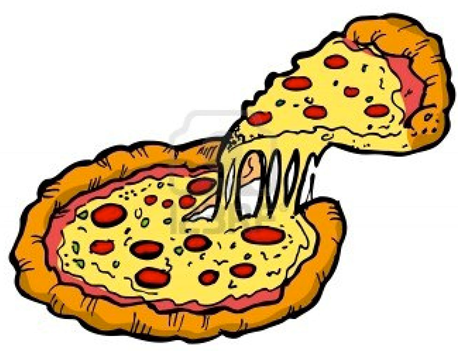 volgt vatn	1	dlger		1½	tsk.salt		½	tsk.olía		1	msk.hveiti		2½	dlAðferð:1.	Látið vatn í skál.2.	Stráið gerinu yfir, bætið salti, olíu og hveiti saman við og hrærið með sleif þar til orðið er samfellt deig sem myndar kúlu.3.	Látið hefast á hlýjum stað í 20 mín.4.	Breiðið út eina hringlaga köku og setjið á ofnplötu með bökunarpappír.5.	Smyrjið pítsusósu á og setjið ostinn fyrst og svo áleggið sem þið kjósið að hafa, þar ofan á.6.	Bakið við 200 °C í 15-20 mín.2.	LotaGrunndeig fyrir brauð, skinkuhornvolgt vatn 	3	dl ger 		1 	msk.sykur 		1 	tsk.salt 		1 	tsk.olía 		2 	msk.hveiti 		450 	grAðferð:1. Leysið gerið upp í vatninu, blandið sykri, salti, olíu og hveiti saman við.2. Hnoðið í hrærivél þar til deigið er samfellt og losnar frá skálarbörmum.3. Látið hefast í ½-1 klst. ca. 20 mín í hitaskáp.4. Hnoðið og mótið í bollur eða brauð.5. Látið hefast í 10-15 mín.6. Bakið við 180°C, bollur í ca. 12 mín. og brauðhleif í ca. 20 mín.Þetta deig má nota í brauð, bollur, snúða, horn og fl.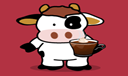 Kakó kakó			2	msk.sykur			3	msk.suðusúkkulaði		100	grvatn			2	dlmjólk			1	lsmá salt1.	Hrærið saman í potti sykur, kakó og vatn.2.	Hitið að suðu og brytjið þá súkkulaðið saman við, hrærið þar til súkkulaðið er bráðið.3.	Hellið mjólkinni út í pottinn, hrærið í pottinum og minnkið strauminn.4.	Hitið kakóið að suðu.5.	Saltið og smakkið til.3.	Lota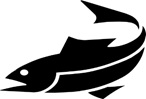 Pönnusteiktur fiskur í brauðraspi  þorskur eða ýsa	1 	kgsalt			2 	tsk.sítrónupipar		1 	tsk.egg			4	stk.mjólk			4	msk.hveiti			2	dlbrauðrasp		3	dlAðferð: 1.	Skerið fiskinn í hæfileg stykki, ca. 80 gr.2.	Skrælið laukinn og skerið niður.3.	Blandið saman eggi og mjólk í skál og sláið sundur með gaffli.4.	Blandið saman kryddi og hveiti djúpan disk eða skál.5.	Setjið brauðrasp á djúpan disk eða skál.6.	Veltið fiskinum upp úr hveiti, eggjablöndunni og brauðraspi7.	Steikið fiskinn upp úr olíu eða smjörlíki.8.	Steikið laukinn á pönnunni þegar þið hafið steikt fiskinn. Berið fiskinn fram á fati með kartöflum, lauk, remúlaði og kokteilsósu.Ofnbakaðir kartöflubátar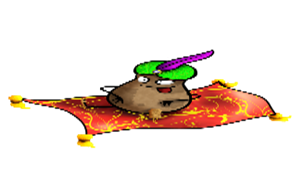 bökunarkartöflur	7-8	stk.olía			1	dlkartöflukrydd Aðferð:1.	Þvoið kartöflurnar og skerið í báta.2.	Setjið kartöflubátana á bökunarpappír í ofnskúffu.3.	Kryddið vel með kartöflukryddi.4.	Hellið olíunni yfir kartöflurnar og jafnið vel saman kryddi og olíu.5.	Bakið við 180° C í 30 mínútur og berið kartöflurnar fram með fiskinum. 3.	Lota Skúffukaka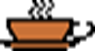 hveiti			2 ½	bollisykur			1 ½	bollikakó		 	¼	bollinatron			1	tsk.salt			1	tsk.lyftiduft			1	tsk.egg			2	stk.smjörlíki (brætt)	150	grvanilludropar		1	tsk.súrmjólk		½ 	bolliAðferð:1.	Allt sett í hrærivélarskál í þeirri röð sem það er á efnislistanum. Sigtið þurrefnin út í.2.	Hrærið með K-inu,varlega í fyrstu, aukið síðan hraðann og hrærið í 1-2 mínútur.3.	Setjið deigið í vel smurða ofnskúffu og bakið við180 °C í 15-20 mín.4.	Látið kökuna kólna á meðan þið útbúið glassúrinn.Glassúrflórsykur		300	grkakó			1½ 	msk.smjör brætt		1	tsk.heit mjólk		¾-½	dlAðferð:  1.	Hrærið saman flórsykur, kakó og smjör.2.	Bætið mjólk saman við, litlu í einu þar til rétt þykkt á kremið er komin.3.	Kreminu smurt ofan á kökuna þegar hún er orðin köld.4.	Stráið kókósmjöli yfir, má sleppa.4.	Lota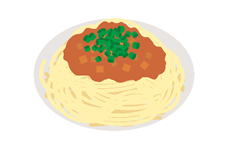 Spaghettí Bologneseolía				2	msk.beikon				50	grhvítlauksgeirar			3	stk.laukur				1	stk.gulrót				1	stk.nautahakk			400	grvatn				2	dlnautakraftur			1	tsk.tómatpuré			1	msk.niðursoðnir tómatar		1	dóssaltpiparAðferð:1.	Skerið beikonið smátt.2.	Saxið laukinn og hvítlaukinn,3.	Flysjið gulrót og skerið í þunnar sneiðar.4.	Brúnið beikonið varlega á þurri pönnu í 2-3 mín.5.	Setjið lauk, hvítlauk og gulrót út í beikonið og eldið á vægum hita í 10 mín.6.	Á meðan grænmetið sýður, brúnið þið hakkið á annarri pönnu.7.	Setjið síðan hakkið út í grænmetið ásamt niðursoðnum tómötum, tómatpurré, vatni og kjötkrafti.8.	Kryddið með salti, pipar og krafti.9.	Látið sjóða rólega meðan þið sjóðið pastað.pasta		200	grvatn		1,5	lsalt		1	msk.Suða á pasta1.	Notið djúpan pott, hitið vatnið að suðu, saltið.2.	Látið pastað út í og látið sjóða í 10 mín í opnum potti.3.	Færið pastað upp úr vatninu og setjið í djúpt fat.4.	Hellið kjötsósunni yfir og stráið rifnum osti yfir réttinn og berið hann fram með góðu salati.     5.   Lota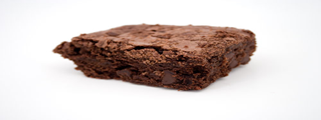 Brownies  suðusúkkulaði  	100 	grsmjör   		100  	gregg    			2 	stk.sykur    		175  	grhveiti    		120  	grlyftiduft   		1  	tsk.Aðferð:  1.	Brjótið súkkulaðið niður og bræðið með smjörinu. Varist að það ofhitni.2.	Þeytið egg og sykur létt og ljóst (5-7 mín).3.	Sigtið þurrefnin út í eggjamassann og blandið varlega saman með sleikju. Því næst súkkulaðinu og að lokum 50 g af möndlunum ef þær eru notaðar.4.	Setjið deigið í vel smurða ofnskúffu sem er 20x25 cm og stráið möndlum yfir eftir smekk.5.	Bakið við 180°C í 10-12 mín.  Eftir að kakan hefur verið bökuð er hún kæld, skorin í 4x5 cm ferninga. Berið fram með rjóma og jarðaberjum. Setjið sneiðarnar á eftirrétta diska, skreytið með jarðaberjum og rjómatopp, sprautið á diskinn rétt áður en hann er borinn fram.6.	LotaUppáhalds kjúklingarétturinnkjúklingabringur	4-5	stk.hvítlauksrif		4	stk.matreiðslurjómi	½	lpiparostur		1	stk.rautt pestó		1	krukkasoyasósa		2	msk.tabasco sósa		5-7	droparolía			1-2	msk.Aðferð:1.	Skerið kjúklingabringurnar í bita.2.	Saxið hvítlaukinn smátt.3.	Rífið niður piparostinn.4.	Setjið um 1-2 msk af olíu og léttsteikið hvítlaukinn.5.	Bærið matreiðslurjómanum, piparostinum, rauða pestóinu, soyasósunni og Tabascosósunni saman við.6.	Brúnið kjúklingabitana á annarri pönnu og setjið í eldfast mót.7.	Hellið sósunni yfir kjúklinginn.8.	Setjið mótið inn í 180°C heitan ofn í um það bil 20 mín. eða þar til kjúklingurinn er fulleldaður.Soðin hrísgrjón vatn   		½ 	lsalt   		1 	tsk.hrísgrjón  	2 	dl Aðferð:1.	Hitið vatnið að suðu.2.	Setjið hrísgrjónin út í, saltið.3.	Látið sjóða rólega í 12 mín.4.	Slökkvið á hitanum en látið pottinn standa með loki í aðrar 12  mín.   7.	Lota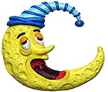 Landslagið á tunglinu (heit eplakaka)græn epli		4	stk.súkkulaðirúsínur	1	dldöðlur (má sleppa)	1	dlkókosmjöl		1	dlsmjörlíki		125	grsykur			125	grhveiti			125	grkanilsykur eftir smekkAðferð:1.	Búið til með því að blanda hveitinu og sykrinum saman í skál og nuddið smjörlíkinu saman við.2.	Hitið ofninn í 180 °C.3.	Skerið döðlurnar smátt (má sleppa).4.	Eplin eru flysjuð og skorin smátt.5.	Epli, (döðlur) og súkkulaðirúsínur eru settar í eldfast mót og kókosmjölinu stráð yfir.6.	Nuddið deiginu yfir ávextina í forminu.7.	Stráið kanilsykri yfir.8.	Bakið i 30-40 mín.Borið fram heitt með vanilluís.8.	Lota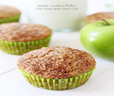 Eplamuffinsepli, grænt	1	stk.sykur		1 ½  	dlegg		2	stk.mjólk 		4 	msk.olía		4 	msk.hveiti		2 ½ 	dllyftiduft 	2 	tsk.vanilludropar	½     	tsk.Kanilsykur ofan á múffurnarAðferð:  1.	Takið til efni og kveikið á ofni 200°C.2.	Flysjið eplið og brytjið.3.	Þeytið saman eggin og sykurinn. 4.	Bætið mjólkinni, vanilludropunum og olíunni saman við og hrærið.5.	Mælið og sigtið þurrefnin út í og hrærið. 6.	Setjið deigið í múffuform.7.	Setjið eplabita ofan á hverja múffu (klárið eplið) og stráið kanilsykri yfir.8.	Bakið í miðjum ofni í u.þ.b. 10 mín.9.	Lota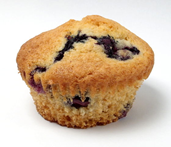 Bláberja – múffur úr sveitinniSykur			400	grolía			4	dlegg 			4	stk.hveiti			560	grlyftiduft			6	tsk.salt			1	tsk.appelsínusafi		2	dlbláber			250	grKanilsykur ofan á Aðferð: 1.	Kveikið á ofninum 180°C blástur.2.	Setjið olíu, egg og sykur í hrærivélarskál og hrærið vel saman.3.	Bætið þurrefnunum og safanum út í og hrærið.4.	Blandið bláberjunum saman við og hrærið mjög varlega með sleif.5.	Setjið deigið í múffuform og stráið kanilsykri yfir.6.	Bakið í 12 – 14 mín eða þar til þær eru gullinbrúnar.10.	Lota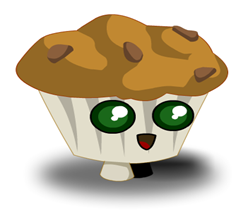 Muffins með súkkulaði og kókóssmjörlíki (mjúkt í bitum)	220	grsykur				4 	dlegg				3	stk.hveiti				5 	dllyftiduft				1   	tsk.natron				½ 	tsk.kókósmjöl			1 	dlsalt				½ 	tsk.vanilludropar			1 	tsk.súrmjólk			1 	bollisúkkulaði			1 	dlAðferð:  1.	Takið til hráefnið og kveikið á ofninum.2.	Hrærið smjörlíkið og sykurinn létt og ljóst.3.	Hrærið eggin saman við, eitt í einu.4.	Sigtið þurrefnin út í, blandið vökvanum saman við og hrærið lítið.5.	Bakið í ca. 10-12 mín.